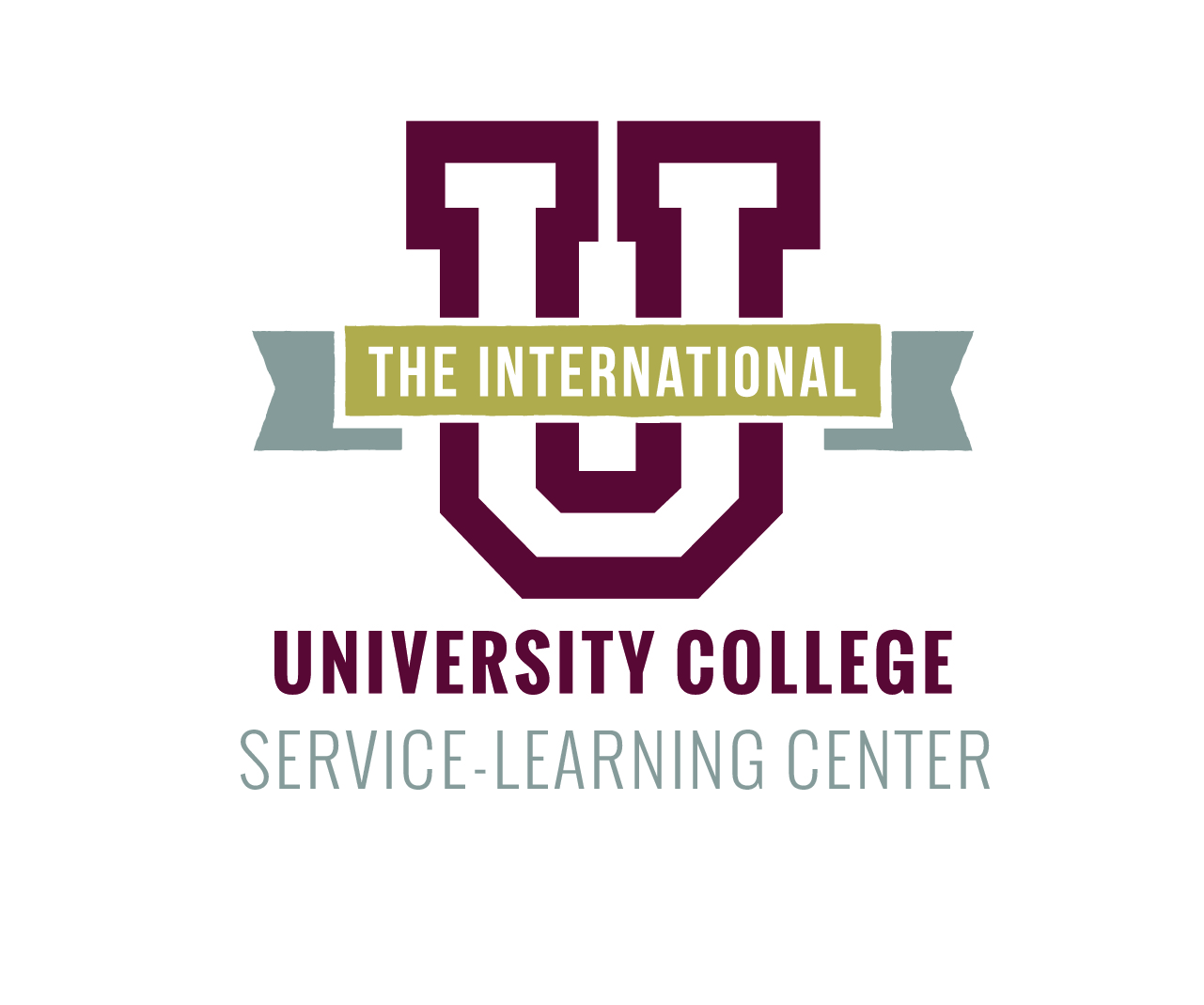 Service-Learning Expo Poster RubricStudent(s) Name_____________________________________________________________________________________________Student(s) Classification_______________________________________________________________________________________Group Number________________                                                                           Judge’s Name_________________________________Comments: __________________________________________________________________________________________________________________________________________________________________________________________________________________________________________________________TopicDoes not meet ExpectationsPoorly MeetsExpectationsMeets ExpectationsExceeds ExpectationScore Topic0-23-56-89-10Description of key academicconcept(s) related to ServiceWhat was the class about?How do you connect your learning with the service performed? What are key academic concepts that the service helped you understand?Conveys ideas and facts from the course and service-learning experience that don’t seem to be related.Conveys ideas and facts from the course content that may be related to the service-learning experience but does not explicitly explain theirrelationship.Adequately explains the relationship between the course content and theservice-learning experience.Skillfully connects course content with the service-learning experience.Personal / Professional GrowthWhat did you learn about yourself/profession through this experience?What was challenging to you at the beginning, how did you feel during the service?Does not express anyConnection betweenservice-learningexperience and understanding of self and/or profession.Partially explainsconnection betweenservice-learning and understanding of self and/or profession.Adequately explainsconnection betweenservice-learning andunderstanding of self and/or profession.Skillfully explainsconnection betweenservice-learning andunderstanding of self and/or profession.Civic responsibilityWhat is the importance of the service work you performed?Cannot articulate the importance of the service, does not see beyond class requirement.Partially articulates importance of service to community, partially sees service beyond class credit requirement.Adequately explainsimportance of service to community, understands service beyond class credit requirementSkillfully explainsimportance of service to community, fully understands service beyond class credit requirement.0-23-56-89-10Critical Reflectionof service workWhat issues in the communitydid your service address? What community impact did your service work have?Does not explaincommunity problem orimpact caused by service learning.Partially explainscommunity problems and does not explainimpact caused by service learning.Adequately explainscommunity problems and identifies positive impact caused by service learning.Skillfully explainscommunity problems and identifies positive impact caused by service learning.Sources and Evidence (QEP) What sources, research or evidence helped you to draw some of your conclusions? What kind of research did you draw from to understand the social issue or service experience? Demonstrates an attempt to sue sources to support ideas in the writingDemonstrates and attempt to use credible and/or relevant sources to support ideas that are appropriate for the discipline and genre of the writing. Demonstrates consistent use of credible, relevant sources to support ideas that are situated within the discipline and genre of the writing. Demonstrates skillful use of high-quality, credible, relevant sources to develop ideas that are appropriate for the discipline and genre of the writing. 0-23-56-89-10Clarity of Presentation and IdeasHolds no eye contact with audience. Consistently fails to provide examples illustrate points, define terms, and/or express ideas in different ways. Entire report is read from notes. Displays minimal eye contact. Occasionally provides examples, illustrates points, and defines terms, and/or express ideas in different ways. Reads mostly from notes. Consistent use of direct eye contact with audience. Usually but not always provides examples, illustrates points, defines terms, and/or expresses ideas in different ways. Uses some notes. Holds attention of audience with use of direct eye contact. Consistently provides examples, illustrates points, defines terms, and/or expresses ideas in different ways. Seldom looking at notesPoster Visual AppealNot visually appealing, colors and patterns hinder readability. Arrangement is confusing. Poster does not have any pictures of service. Visual appeal is somewhat cluttered, colors and patterns distract from readability. Arrangement is somewhat confusing, with few pictures of service.Overall visually appealing, not cluttered. Adequate arrangement of information with some pictures of service. Very visually appealing.Excellent arrangement of content, picture of service and additional information. Control of Syntax and MechanicsUses language that sometime impedes meaning because of errors in usage.Uses language that generally conveys meaning to readers with clarity, although writing may include some errors. Uses straightforward language that generally conveys meaning to reader. The language in the poster has few errors. Uses sophisticated language that skillfully communicates meaning to readers with clarity and fluency, and is virtually error-free. 